								23.08.2022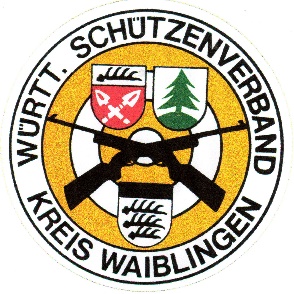 Liebe Mitglieder des Schützenkreises Waiblingen, Wir mussten in letzter Zeit mit erschrecken feststellen, das wir kaum noch Böllerschützen im Kreis haben. Dem möchten wir entgegen wirken, indem wir eine Böllertruppe für den Kreis ins Leben rufen. Der Kreis unterstützt die Ausbildung mit 50% der Kosten. Die Ausbildung kostet 160€ und geht 1 Tag. Kosten für den Böller müssen vom Schützen selbst übernommen werden. Die Schützen die sich zu diesem Lehrgang anmelden, verpflichten sich dadurch bei Veranstaltungen vom Kreis oder einem Schützenverein im Kreis Waiblingen zu Böllern. Wir hoffen auf eine rege Anmeldung. Es werden für die Truppe 10-15 Personen benötigt. Anmeldung:Hiermit melde ich …………………. mich verbindlich zum Böllerlehrgang an. Ich werde mich verpflichten an Veranstaltungen des Schützenkreises oder von Vereinen des Schützenkreises Waiblingen zu Böllern. Vollständige Anschrift mit Kontaktdaten. Unterschrift: Anmeldung und Fragen bitte an: Thomas Schatz, Lange Str.5, 71404 Korb, tts007@gmx.de